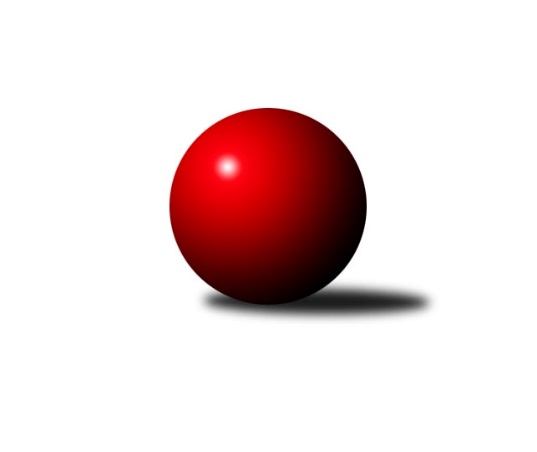 Č.17Ročník 2012/2013	2.3.2013Nejlepšího výkonu v tomto kole: 3265 dosáhlo družstvo: TJ Slovan Karlovy Vary 3.KLM A 2012/2013Výsledky 17. kolaSouhrnný přehled výsledků:CB Dobřany 	- KK Konstruktiva Praha  B	6:2	3225:3223	14.0:10.0	1.3.TJ Jiskra Hazlov 	- TJ Sokol Kdyně 	6:2	3140:3053	16.5:7.5	2.3.TJ Blatná 	- TJ Sokol Spořice 	6:2	3208:3164	13.5:10.5	2.3.TJ Kovohutě Příbram 	- SKK Rokycany B	5:3	3215:3169	14.5:9.5	2.3.TJ VTŽ Chomutov 	- SKK Karlovy Vary 	5:3	3137:3049	12.0:12.0	2.3.TJ Slovan Karlovy Vary 	- Vltavan Loučovice 	7:1	3265:3220	17.0:7.0	2.3.Tabulka družstev:	1.	Vltavan Loučovice	17	12	2	3	87.0 : 49.0 	228.0 : 180.0 	 3233	26	2.	TJ Kovohutě Příbram	17	12	0	5	82.0 : 54.0 	214.0 : 194.0 	 3204	24	3.	TJ Sokol Spořice	17	11	0	6	77.5 : 58.5 	210.5 : 197.5 	 3194	22	4.	TJ Jiskra Hazlov	17	9	2	6	76.0 : 60.0 	210.5 : 197.5 	 3172	20	5.	SKK Rokycany B	17	9	1	7	69.0 : 67.0 	203.5 : 204.5 	 3223	19	6.	TJ Slovan Karlovy Vary	17	9	0	8	68.0 : 68.0 	202.0 : 206.0 	 3171	18	7.	TJ Blatná	17	9	0	8	64.0 : 72.0 	205.0 : 203.0 	 3179	18	8.	TJ VTŽ Chomutov	17	8	0	9	65.5 : 70.5 	198.5 : 209.5 	 3186	16	9.	SKK Karlovy Vary	17	7	1	9	68.0 : 68.0 	210.5 : 197.5 	 3160	15	10.	KK Konstruktiva Praha  B	17	5	0	12	57.0 : 79.0 	195.0 : 213.0 	 3140	10	11.	TJ Sokol Kdyně	17	4	0	13	52.0 : 84.0 	183.5 : 224.5 	 3125	8	12.	CB Dobřany	17	4	0	13	50.0 : 86.0 	187.0 : 221.0 	 3169	8Podrobné výsledky kola:	 CB Dobřany 	3225	6:2	3223	KK Konstruktiva Praha  B	Josef ml. Fišer ml.	128 	 156 	 127 	143	554 	 3:1 	 538 	 122	131 	 145	140	Jakub Hlava	Josef st. Fišer	138 	 113 	 132 	124	507 	 2:2 	 518 	 128	122 	 131	137	Karel Hybš	Jan Koubský	128 	 121 	 147 	141	537 	 2.5:1.5 	 538 	 128	149 	 134	127	Pavel Kohlíček	Michal Šnebereger	136 	 126 	 130 	139	531 	 1:3 	 555 	 130	129 	 150	146	Jaroslav st. Pleticha st.	Radek Kneř	115 	 152 	 125 	121	513 	 2.5:1.5 	 518 	 115	151 	 121	131	Petr Tepličanec	Martin Provazník	136 	 146 	 147 	154	583 	 3:1 	 556 	 148	124 	 137	147	Jiří Makovičkarozhodčí: Nejlepší výkon utkání: 583 - Martin Provazník	 TJ Jiskra Hazlov 	3140	6:2	3053	TJ Sokol Kdyně 	Matěj Novák	143 	 124 	 129 	129	525 	 3:1 	 489 	 128	129 	 123	109	Václav Kuželík ml.	Petr Haken	132 	 143 	 112 	112	499 	 1:3 	 522 	 134	123 	 145	120	Jiří Benda st.	Petr Hájek	127 	 114 	 137 	124	502 	 2:2 	 511 	 122	141 	 119	129	Jan Lommer	Michael Wittwar	135 	 129 	 121 	130	515 	 4:0 	 493 	 133	122 	 119	119	Libor Benzl	Stanislav Novák	155 	 129 	 144 	137	565 	 4:0 	 501 	 129	128 	 121	123	Václav Fidrant	Ota Maršát st.	131 	 131 	 134 	138	534 	 2.5:1.5 	 537 	 141	125 	 133	138	David Machálekrozhodčí: Nejlepší výkon utkání: 565 - Stanislav Novák	 TJ Blatná 	3208	6:2	3164	TJ Sokol Spořice 	Luboš Lis	129 	 132 	 133 	129	523 	 3:1 	 499 	 124	136 	 125	114	Rudolf Tesařík	Miloš Rozhoń	138 	 133 	 132 	118	521 	 2:2 	 508 	 126	138 	 120	124	Oldřich Fadrhons	Jan Kobliha	134 	 140 	 136 	143	553 	 1.5:2.5 	 562 	 138	137 	 144	143	Jan Hák	Jiří Vokurka	128 	 140 	 132 	132	532 	 3:1 	 496 	 114	125 	 124	133	Oldřich st. Lukšík st.	Evžen Cígl	144 	 145 	 146 	139	574 	 3.5:0.5 	 551 	 144	140 	 141	126	František Dobiáš	Jiří Vaňata	124 	 123 	 130 	128	505 	 0.5:3.5 	 548 	 137	145 	 138	128	Oldřich ml. Lukšík ml.rozhodčí: Nejlepší výkon utkání: 574 - Evžen Cígl	 TJ Kovohutě Příbram 	3215	5:3	3169	SKK Rokycany B	David Hošek	129 	 129 	 143 	138	539 	 4:0 	 468 	 112	115 	 110	131	Pavel Andrlík ml.	Luboš Řezáč	142 	 131 	 129 	116	518 	 1:3 	 547 	 140	141 	 143	123	Michal Wohlmuth	Petr Polák	156 	 129 	 141 	141	567 	 3.5:0.5 	 511 	 134	126 	 110	141	Václav Fűrst	Václav Pinc	130 	 138 	 129 	134	531 	 3:1 	 516 	 137	123 	 125	131	Štěpán Šreiber	Tomáš Číž	125 	 129 	 139 	129	522 	 2:2 	 562 	 149	127 	 160	126	Petr Fara	Oldřich Hendl	146 	 119 	 131 	142	538 	 1:3 	 565 	 135	129 	 151	150	Martin Prokůpekrozhodčí: Nejlepší výkon utkání: 567 - Petr Polák	 TJ VTŽ Chomutov 	3137	5:3	3049	SKK Karlovy Vary 	Filip Prokeš	127 	 114 	 136 	147	524 	 2:2 	 531 	 125	138 	 155	113	Ladislav ml. Urban	Zbyněk Vytiska	159 	 121 	 119 	146	545 	 2:2 	 519 	 119	138 	 137	125	Pavel Boháč	Stanislav st. Šmíd st.	141 	 124 	 126 	147	538 	 3:1 	 497 	 125	122 	 137	113	Václav Krysl	Robert st. Suchomel st.	134 	 130 	 129 	127	520 	 2:2 	 502 	 136	148 	 110	108	Lubomír Martinek	Stanislav Rada	125 	 127 	 115 	145	512 	 2:2 	 518 	 133	139 	 113	133	Jan Vank	Vratislav Vlček	117 	 116 	 118 	147	498 	 1:3 	 482 	 120	126 	 121	115	Petr Čolákrozhodčí: Nejlepší výkon utkání: 545 - Zbyněk Vytiska	 TJ Slovan Karlovy Vary 	3265	7:1	3220	Vltavan Loučovice 	František Průša	146 	 142 	 147 	133	568 	 3:1 	 532 	 148	127 	 135	122	Radek Šlouf	Tomáš Pavlík	144 	 137 	 148 	124	553 	 2.5:1.5 	 577 	 141	131 	 148	157	Josef Sysel	Václav Hlaváč st.	158 	 138 	 139 	141	576 	 4:0 	 551 	 153	131 	 132	135	Josef Gondek	Jiří Hojsák	133 	 143 	 130 	123	529 	 3.5:0.5 	 501 	 132	122 	 124	123	Jaroslav Suchánek *1	Johannes Luster	141 	 129 	 128 	113	511 	 2:2 	 510 	 130	114 	 132	134	Libor Dušek	Pavel Staša	127 	 128 	 139 	134	528 	 2:2 	 549 	 148	122 	 130	149	Miroslav Šubarozhodčí: střídání: *1 od 61. hodu Martin JirkalNejlepší výkon utkání: 577 - Josef SyselPořadí jednotlivců:	jméno hráče	družstvo	celkem	plné	dorážka	chyby	poměr kuž.	Maximum	1.	Josef Sysel 	Vltavan Loučovice 	575.45	372.4	203.0	1.7	8/9	(657)	2.	Ladislav ml. Urban 	SKK Karlovy Vary 	558.31	366.3	192.0	2.0	8/9	(608)	3.	Miroslav Šuba 	Vltavan Loučovice 	555.58	370.7	184.9	4.3	9/9	(578)	4.	Evžen Cígl 	TJ Blatná 	552.02	360.1	191.9	1.5	7/9	(574)	5.	Václav Fűrst 	SKK Rokycany B	551.25	367.4	183.8	3.7	10/10	(591)	6.	Tomáš Pavlík 	TJ Slovan Karlovy Vary 	550.57	362.4	188.1	2.6	9/9	(591)	7.	Oldřich Hendl 	TJ Kovohutě Příbram 	549.75	364.3	185.5	3.5	9/9	(572)	8.	Jaroslav Roj 	TJ Kovohutě Příbram 	547.57	353.9	193.7	2.0	7/9	(586)	9.	Michal Wohlmuth 	SKK Rokycany B	545.68	360.1	185.6	4.8	10/10	(582)	10.	Radek Šlouf 	Vltavan Loučovice 	545.31	353.5	191.8	3.3	7/9	(572)	11.	Martin Prokůpek 	SKK Rokycany B	543.29	369.7	173.6	4.0	10/10	(586)	12.	František Dobiáš 	TJ Sokol Spořice 	542.80	368.9	173.9	5.2	10/10	(589)	13.	Stanislav Novák 	TJ Jiskra Hazlov 	542.33	357.7	184.6	3.0	6/8	(584)	14.	Oldřich ml. Lukšík  ml.	TJ Sokol Spořice 	541.76	360.4	181.4	3.4	10/10	(596)	15.	Václav Hlaváč  st.	TJ Slovan Karlovy Vary 	540.40	354.1	186.3	3.7	9/9	(593)	16.	Štěpán Šreiber 	SKK Rokycany B	538.10	358.2	179.9	3.6	9/10	(588)	17.	Jiří Makovička 	KK Konstruktiva Praha  B	537.89	361.9	175.9	5.0	9/9	(571)	18.	Martin Beran 	TJ Sokol Spořice 	537.88	360.3	177.6	4.7	8/10	(600)	19.	Petr Fara 	SKK Rokycany B	537.46	360.4	177.1	3.1	10/10	(568)	20.	Michal Šnebereger 	CB Dobřany 	537.00	366.3	170.7	4.8	6/8	(606)	21.	Jiří Vokurka 	TJ Blatná 	536.70	360.6	176.1	5.8	8/9	(573)	22.	David Hošek 	TJ Kovohutě Příbram 	536.51	356.3	180.2	3.7	7/9	(589)	23.	Jan Vank 	SKK Karlovy Vary 	535.90	356.0	179.9	3.1	8/9	(587)	24.	Petr Hájek 	TJ Jiskra Hazlov 	535.50	360.0	175.5	3.8	8/8	(569)	25.	Filip Prokeš 	TJ VTŽ Chomutov 	535.25	362.0	173.3	5.5	6/8	(561)	26.	Zbyněk Vytiska 	TJ VTŽ Chomutov 	535.22	362.6	172.6	4.8	8/8	(579)	27.	Jaroslav st. Pleticha  st.	KK Konstruktiva Praha  B	535.11	361.3	173.8	4.9	9/9	(584)	28.	Jiří Hojsák 	TJ Slovan Karlovy Vary 	535.04	358.8	176.2	5.3	9/9	(587)	29.	Luboš Lis 	TJ Blatná 	534.52	358.7	175.8	4.5	8/9	(566)	30.	Jan Hák 	TJ Sokol Spořice 	534.00	363.1	170.9	5.9	10/10	(588)	31.	Tomáš Číž 	TJ Kovohutě Příbram 	533.99	360.1	173.9	4.7	8/9	(583)	32.	Jan Kobliha 	TJ Blatná 	533.98	366.3	167.7	5.7	7/9	(582)	33.	Jiří Vaňata 	TJ Blatná 	532.73	360.9	171.8	4.0	7/9	(578)	34.	Petr Čolák 	SKK Karlovy Vary 	532.65	356.2	176.5	5.3	9/9	(596)	35.	Jan Koubský 	CB Dobřany 	532.62	360.7	171.9	4.0	7/8	(545)	36.	Jiří Zenefels 	TJ Sokol Kdyně 	532.44	359.7	172.7	5.2	6/9	(574)	37.	Ota Maršát  st.	TJ Jiskra Hazlov 	532.09	358.1	174.0	4.2	7/8	(587)	38.	Petr Haken 	TJ Jiskra Hazlov 	531.32	352.1	179.2	5.0	8/8	(574)	39.	Stanislav Rada 	TJ VTŽ Chomutov 	531.24	357.9	173.3	5.7	8/8	(577)	40.	Luboš Řezáč 	TJ Kovohutě Příbram 	531.23	363.9	167.4	4.5	7/9	(566)	41.	Robert st. Suchomel  st.	TJ VTŽ Chomutov 	531.04	357.9	173.1	5.4	8/8	(577)	42.	Pavel Kohlíček 	KK Konstruktiva Praha  B	530.19	358.1	172.1	3.6	7/9	(595)	43.	Josef ml. Fišer  ml.	CB Dobřany 	530.17	362.1	168.1	4.0	8/8	(578)	44.	Milan Vrabec 	CB Dobřany 	529.77	358.3	171.4	4.6	6/8	(559)	45.	Pavel Boháč 	SKK Karlovy Vary 	529.16	362.7	166.5	4.1	7/9	(567)	46.	Josef Gondek 	Vltavan Loučovice 	528.94	353.5	175.5	5.2	9/9	(578)	47.	Libor Dušek 	Vltavan Loučovice 	528.83	362.3	166.5	5.5	8/9	(579)	48.	Jaroslav Suchánek 	Vltavan Loučovice 	528.20	357.9	170.4	6.1	8/9	(567)	49.	Vratislav Vlček 	TJ VTŽ Chomutov 	527.72	357.1	170.6	5.9	8/8	(553)	50.	Martin Provazník 	CB Dobřany 	527.59	352.2	175.4	3.8	8/8	(583)	51.	Václav Pinc 	TJ Kovohutě Příbram 	527.13	356.2	171.0	5.6	6/9	(544)	52.	Jindřich Dvořák 	TJ Sokol Kdyně 	526.43	353.0	173.5	4.1	7/9	(602)	53.	Václav Kuželík  ml.	TJ Sokol Kdyně 	526.36	351.8	174.5	3.9	9/9	(576)	54.	František Průša 	TJ Slovan Karlovy Vary 	526.08	353.0	173.1	6.0	8/9	(587)	55.	Jakub Hlava 	KK Konstruktiva Praha  B	524.07	348.0	176.1	4.5	7/9	(573)	56.	Pavel Staša 	TJ Slovan Karlovy Vary 	523.27	355.6	167.7	6.0	7/9	(570)	57.	Oldřich Fadrhons 	TJ Sokol Spořice 	522.51	355.1	167.4	4.9	10/10	(578)	58.	Jiří Benda  st.	TJ Sokol Kdyně 	522.22	350.0	172.2	4.3	8/9	(574)	59.	Oldřich st. Lukšík  st.	TJ Sokol Spořice 	520.44	348.8	171.6	3.2	10/10	(578)	60.	Lubomír Martinek 	SKK Karlovy Vary 	519.92	355.5	164.5	6.2	8/9	(575)	61.	Vladimír Veselý  st.	TJ Jiskra Hazlov 	518.29	351.9	166.4	5.3	7/8	(540)	62.	Jaroslav Otto 	CB Dobřany 	518.10	352.9	165.2	5.6	6/8	(571)	63.	Michael Wittwar 	TJ Jiskra Hazlov 	517.84	355.9	161.9	6.8	7/8	(567)	64.	Václav Krysl 	SKK Karlovy Vary 	513.44	359.7	153.8	7.7	8/9	(557)	65.	Jan Lommer 	TJ Sokol Kdyně 	512.86	349.8	163.0	6.1	7/9	(562)	66.	Miloš Rozhoń 	TJ Blatná 	512.30	349.0	163.3	5.3	7/9	(536)	67.	Karel Hybš 	KK Konstruktiva Praha  B	510.50	347.3	163.2	5.9	9/9	(556)	68.	Miroslav Handšuh 	TJ Slovan Karlovy Vary 	508.79	350.3	158.5	5.7	6/9	(534)	69.	Jiří Gabriško 	SKK Karlovy Vary 	496.57	345.8	150.7	9.3	6/9	(556)		Viktor Pytlík 	TJ Sokol Kdyně 	588.00	384.5	203.5	1.0	2/9	(605)		Stanislav Vesecký 	KK Konstruktiva Praha  B	578.00	382.0	196.0	3.0	1/9	(578)		Roman Köriš 	TJ Blatná 	561.00	369.0	192.0	4.0	1/9	(561)		Josef Pauch 	SKK Rokycany B	551.50	371.0	180.5	3.0	1/10	(561)		Miroslav Knespl 	TJ Jiskra Hazlov 	548.00	378.0	170.0	4.0	1/8	(548)		Ondřej Šárovec 	KK Konstruktiva Praha  B	544.00	358.0	186.0	7.0	1/9	(544)		Martin Černý 	TJ VTŽ Chomutov 	544.00	362.0	182.0	7.0	1/8	(544)		Matěj Novák 	TJ Jiskra Hazlov 	543.95	366.0	178.0	5.2	5/8	(573)		David Machálek 	TJ Sokol Kdyně 	541.90	358.7	183.2	5.3	5/9	(574)		Dobromil Köriš 	TJ Blatná 	537.15	357.7	179.5	4.6	5/9	(575)		Petr Žampa 	SKK Rokycany B	537.00	380.0	157.0	6.0	2/10	(552)		Karel Valeš 	TJ VTŽ Chomutov 	535.00	357.3	177.7	6.3	3/8	(558)		Jan Králík 	KK Konstruktiva Praha  B	533.00	362.0	171.0	8.0	1/9	(534)		Vítězslav Vodehnal 	SKK Karlovy Vary 	533.00	363.0	170.0	3.0	1/9	(533)		Milan Bek 	CB Dobřany 	532.00	364.0	168.0	4.0	1/8	(532)		Josef st. Fišer 	CB Dobřany 	531.00	365.0	166.0	3.7	3/8	(560)		Petr Polák 	TJ Kovohutě Příbram 	530.24	358.2	172.0	6.2	5/9	(568)		Zdeněk Černý 	TJ VTŽ Chomutov 	526.50	353.5	173.0	6.0	2/8	(534)		Johannes Luster 	TJ Slovan Karlovy Vary 	525.92	354.4	171.5	4.7	4/9	(546)		Roman Folta 	TJ VTŽ Chomutov 	524.00	362.0	162.0	8.0	2/8	(541)		Pavel Sloup 	CB Dobřany 	521.88	351.2	170.7	4.2	5/8	(557)		Radek Kneř 	CB Dobřany 	521.50	343.7	177.8	4.3	4/8	(543)		Miroslav st. Šnejdar  st.	KK Konstruktiva Praha  B	521.00	369.0	152.0	8.0	1/9	(521)		Václav Fidrant 	TJ Sokol Kdyně 	520.50	356.5	164.0	5.0	2/9	(540)		Rudolf Tesařík 	TJ Sokol Spořice 	519.67	352.8	166.8	8.3	3/10	(547)		Stanislav st. Šmíd  st.	TJ VTŽ Chomutov 	519.43	354.8	164.7	6.0	5/8	(565)		Petr Tepličanec 	KK Konstruktiva Praha  B	518.00	341.0	177.0	4.0	1/9	(518)		Pavel Andrlík  ml.	SKK Rokycany B	517.67	348.5	169.2	4.8	3/10	(551)		Jan Weigert 	TJ Kovohutě Příbram 	517.00	341.5	175.5	3.5	2/9	(556)		Tomáš Beck  st.	TJ Slovan Karlovy Vary 	517.00	366.0	151.0	3.0	1/9	(517)		Petr Kříž 	TJ Kovohutě Příbram 	516.38	358.3	158.1	5.0	4/9	(534)		Martin Jirkal 	Vltavan Loučovice 	513.30	346.0	167.3	5.3	4/9	(523)		Jaroslav Borkovec 	KK Konstruktiva Praha  B	512.00	363.0	149.0	9.5	2/9	(525)		Bedřich Varmuža 	SKK Rokycany B	509.55	344.5	165.1	8.3	5/10	(576)		Pavel Wohlmuth 	KK Konstruktiva Praha  B	509.50	346.0	163.5	7.3	4/9	(537)		Filip Loffelmann 	TJ Sokol Kdyně 	508.53	348.7	159.9	7.6	5/9	(533)		Jaroslav ml. Pleticha  ml.	KK Konstruktiva Praha  B	506.00	342.6	163.5	4.2	5/9	(553)		Tomáš Rozhoň 	TJ Blatná 	505.00	348.5	156.5	8.5	2/9	(533)		Michal Veselý 	SKK Rokycany B	504.50	354.5	150.0	6.0	2/10	(520)		Jiří Götz 	TJ Sokol Kdyně 	501.90	348.3	153.6	6.4	5/9	(518)		Zdeněk Lukáš 	TJ Kovohutě Příbram 	497.00	353.0	144.0	7.0	1/9	(497)		Libor Benzl 	TJ Sokol Kdyně 	493.00	332.0	161.0	11.0	1/9	(493)		Vítek Kobliha 	TJ Blatná 	492.00	347.0	145.0	9.0	1/9	(492)		Josef Čaboun  	TJ VTŽ Chomutov 	491.50	341.5	150.0	10.0	2/8	(516)		Karel Cvach 	TJ Blatná 	468.00	324.0	144.0	5.0	1/9	(468)		Marcel Toužimský 	TJ Slovan Karlovy Vary 	460.00	310.0	150.0	9.0	1/9	(460)Sportovně technické informace:Starty náhradníků:registrační číslo	jméno a příjmení 	datum startu 	družstvo	číslo startu
Hráči dopsaní na soupisku:registrační číslo	jméno a příjmení 	datum startu 	družstvo	Program dalšího kola:18. kolo16.3.2013	so	9:00	KK Konstruktiva Praha  B - TJ Blatná 	16.3.2013	so	10:00	Vltavan Loučovice  - TJ VTŽ Chomutov 	16.3.2013	so	10:00	SKK Rokycany B - CB Dobřany 	16.3.2013	so	10:00	TJ Sokol Kdyně  - TJ Slovan Karlovy Vary 	16.3.2013	so	14:00	SKK Karlovy Vary  - TJ Kovohutě Příbram 	16.3.2013	so	14:00	TJ Sokol Spořice  - TJ Jiskra Hazlov 	Nejlepší šestka kola - absolutněNejlepší šestka kola - absolutněNejlepší šestka kola - absolutněNejlepší šestka kola - absolutněNejlepší šestka kola - dle průměru kuželenNejlepší šestka kola - dle průměru kuželenNejlepší šestka kola - dle průměru kuželenNejlepší šestka kola - dle průměru kuželenNejlepší šestka kola - dle průměru kuželenPočetJménoNázev týmuVýkonPočetJménoNázev týmuPrůměr (%)Výkon1xMartin ProvazníkDobřany5833xEvžen CíglBlatná109.4557410xJosef SyselLoučovice5771xMartin ProvazníkDobřany109.155835xVáclav Hlaváč st.Sn. K.Vary5761xPetr PolákPříbram108.765672xEvžen CíglBlatná5744xMartin ProkůpekRokycany B108.385652xFrantišek PrůšaSn. K.Vary5681xPetr FaraRokycany B107.85621xPetr PolákPříbram56711xJosef SyselLoučovice107.38577